PROPOZICEfinále Poháru AŠSK ČRstředních škol ve šplhu chlapců a dívekpro školní rok 2018/2019soutěž typu C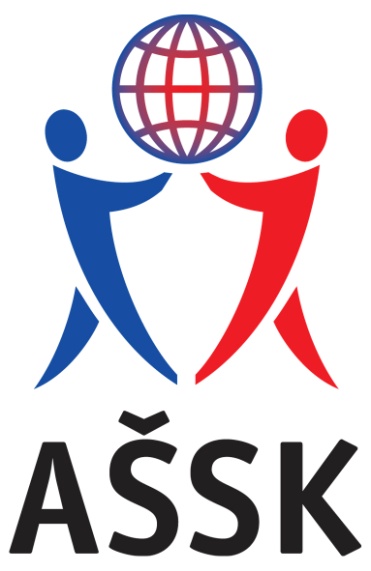 Holešov21. - 22. března 2019A. Všeobecná ustanovení1. Pořadatel: 	Vyšší policejní škola a Střední policejní škola MV v Holešově	 z pověření VV AŠSK ČR v Praze2. Datum konání:	21. - 22. března 20193. Místo konání:	Sportovní hala VPŠ a SPŠ MV Holešov, Zlínská 991, Holešov4. Kategorie:		V. H, D - studenti řádného denního studia	1. - 4. ročník SŠ (2003, 2002, 2001, 2000, 1999) - kvinta až oktáva osmiletých gymnázií, tercie až sexta šestiletých gymnázií.V každé jednotlivé věkové kategorii mohou startovat:a) žáci příslušného ročníkub) žáci příslušného roku narození uvedeného výše,přičemž obě tyto podmínky musí být splněny současně5. Přihlášky:		do 15. 3. 2019 na adresu:			Mgr. Daniel Kolář			VPŠ a SPŠ MV Holešov			Zlínská 991			769 12 Holešov			E-mail : dan.kolar@seznam.cz,  tel.: 737 665 114			Na přihlášce uveďte požadavek na ubytování a stravu6. Finanční	  	Stravování a ubytování si každý účastník republikového finále                                                      Zabezpečení:            hradí výhradně na vlastní náklady!!!7. Účastníci: 	Vítězové krajských kol. V případě, že bude nominováno krajskými radami méně, než 14 družstev, pozve pořadatel další družstva s odpovídající výkonností. Proto žádáme o zaslání výsledků krajských kol do 8. 3. 2019 na adresu pořadatele.8. Startovné: 	Členové AŠSK ČR neplatí, nečlenové AŠSK ČR 500,- Kč za družstvo proti potvrzení při prezenci.9. Ubytování: 		Internát VPŠ a SPŠ MV v Holešově ul. Osvobození (u Lidlu), popř. další ubytovací 			kapacity v Holešově, max. 5 osob na družstvo – 4 závodníci + 1 vedoucí.10. Stravování: 	Internát VPŠ a SPŠ MV v Holešově ul. Osvobození (večeře a snídaně), oběd v jídelně v areálu školy. Stravování začíná 21. 3. večeří a končí 22. 3. obědem.11. Prezence:	Čtvrtek 21. 3. 2019 od 13.00 do 15.00 hod. ve sportovní hale v areálu školy12. Technická	 	Krátká porada čtvrtek 21. 3. v 15.30 – sportovní hala.      porada:		Technická porada vedoucích ve čtvrtek 21. 3. od 20.00 – sportovní hala.13. Doprava:	Z autobusového a vlakového nádraží směr náměstí E. Beneše, na kruhovém objezdu směr Zlín, škola se nachází na konci města na výjezdu na Zlín.B. Technická ustanovení1. Podmínky účasti:	- soutěž probíhá podle všeobecných soutěžních podmínek AŠSK ČR (Manuál)- startují čtyřčlenná družstva dívek a chlapců vyslaná KR AŠSK ČR, případně pozvaná pořadatelem, podmínkou k zařazení družstva do soutěže jsou alespoň tři závodníci (-e)- mohou startovat pouze žáci příslušné školy, kteří jsou uvedeni na soupisce /jméno, datum narození /, potvrzené ředitelem školy a příslušnou krajskou radou. - za zdravotní způsobilost odpovídá vedoucí družstva a potvrzuje ji ředitel školy- při odeslání přihlášky e-mailem odevzdat při prezenci originál přihlášky potvrzený ředitelem školy a příslušnou krajskou radou - změny v nominaci předloží vedoucí družstva při prezenci na soupisce, která je potvrzena ředitelem školy. V případě, že tak nebude provedeno, závodníci nemohou startovat v závodě- závodníci (e) jsou povinni se osobně při prezenci prokázat platným dokladem totožnosti a mít u sebe průkaz pojištěnce ZP2. Disciplíny:	dívky - šplh na tyči 4,5 m s přírazem, start ze stoje;	hoši - šplh na laně 4,5 m bez přírazu, start ze sedu;3. Předpis:	Soutěží se dle platných pravidel šplhu a těchto propozic viz web AŠSK ČR4. Systém soutěže:	soutěž je pětikolová, v každém kole má závodník jeden pokus5. Hodnocení:		- závodník je klasifikován, pokud má v soutěži alespoň dva platné pokusy- výsledný čas je dán součtem dvou nejlepších časů, třetí čtvrtý, pátý (nejhorší) se škrtají- v případě shodnosti výsledných časů dvou či více závodníků rozhodne lepší třetí, čtvrtý, pátý čas- platí, že jakýkoliv čas je lepší než neplatný nebo vynechaný pokus- družstvo je klasifikováno, pokud jsou klasifikování alespoň tři jeho závodníci- do soutěže družstev se započítávají součty výsledných časů tří nejlepších závodníků- v případě shodnosti výsledných časů dvou či více družstev rozhoduje výsledný čas čtvrtého závodníka, případně nižší součet pořadí tří nejlepších závodníků družstva- platí, že jakýkoliv výsledný čas čtvrtého závodníka je lepší než jeho neúčast či diskvalifikace6. Soutěžní komise:	hlavní rozhodčí, garant sportu AŠSK ČR a zástupce z řad vedoucích družstev zvolený na technické poradě.7. Protesty:	podává vedoucí družstva nejpozději do skončení kola, ve kterém ke sporu došlo, hlavnímu rozhodčímu. O námitce jedná soutěžní komise. Vklad 200 Kč, v případě zamítnutí propadá pořadateli. Rozhodnutí komise je konečné. 8. Ceny:	první tři družstva obdrží poháry a diplomy AŠSK ČR, jednotlivci na prvních třech místech obdrží diplomy pořadatele.C. Činovníci soutěžeŘeditel soutěže:		Ing. Jan Dvořák, ředitel Vyšší policejní školy a Střední policejní školy 	v HolešověSportovní ředitel:		Mgr. Daniel KolářHlavní rozhodčí:		Mgr. Pavel VálekRozhodčí:			deleguje pořadatelStravování a ubytování:		Jana Jiroušková, Sedlaříková MarieVýpočetní technika 		Mgr.Antonín Nášela zpracování výsledků:Zdravotník:			Mgr. Karel PospíšilíkZástupce AŠSK ČR:                  Mgr. Svatava Ságnerová – viceprezidentka AŠSK ČRC. předběžný program soutěžečtvrtek 21. března 2019		do 15.00	příjezd výprav, prezence, ubytování					15.30		krátká technická porada				16.00		slavnostní zahájení16.15 - 18.00 	1. – 2. kolo soutěže 				17.30 - 18.30	večeře					20.00 - 22.00	porada vedoucích družstev a činovníků soutěžepátek 22. března 2019		7.00 - 8.00 	snídaně				8.30 – 11.30 	3. - 5. kolo soutěže				11.00 –12.00	oběd											12.15 		vyhlášení výsledků Podrobný rozpis programu soutěže obdrží vedoucí družstev při prezenci a na poradě ve čtvrtek 21. 3. 2019      Mgr. Daniel Kolář						          Ing. Jan Dvořákgarant sportu AŠSK ČR							ředitel soutěžePřihláškaRepublikové finále Poháru AŠSK ČR středních škol ve šplhupro šk. rok 2018/2019Škola:...............................................................................................…………………(přesná adresa)...............................................................................................................Kontaktní osoba:........................................  Tel.,fax:.....................................................						e-mail: .....................................................Soupiska družstvaPožadujeme stravování a ubytování :……………… Počet osob :……………..Datum.......................                    	     ........................................................................				              Razítko a podpis předsedy krajské rady AŠSK ČRSOUHLAS S POŘÍZENÍM A ZPRACOVÁNÍM OSOBNÍCH ÚDAJŮ A POUŽITÍM FOTOGRAFICKÝCH A  AUDIVIZUÁLNÍCH ZÁZNAMŮ OSOBY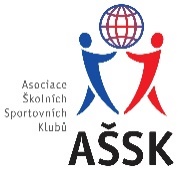 Já, níže podepsaný,jméno, příjmení: 	…………………………….…………………………nar.:  		……………………………….………………………bytem:  		……………………………….………………………telefonní kontakt: ……………………………….……………………..jakožto zákonný zástupce mého dítěte:  jméno, příjmení:	……………………………….………………………nar.:		……………………………….……………………….bytem:	……………………………….………………………..(dále jen „Dítě“)v souvislosti s účastí Dítěte na soutěži či jiné akci pořádané Asociací školních sportovních klubů  - Republikové finále ve šplhu kategorie V. konané v termínu 21. – 22. 3. 2019 v Holešově, Sportovní hala VPŠ a SPŠ MV Holešov, Zlínská 991, Holešov(dále jen „Soutěž“)vyslovuji souhlas,aby Asociace školních sportovních klubů České republiky, z.s.  (dále jen „AŠSK“) v souvislosti se soutěží či jinou akcí pořídila, shromažďovala a zpracovávala bez časového i prostorového omezení mé osobní údaje a využívala fotografie a audiovizuální záznamy Dítěte, a to v níže uvedeném rozsahu a za následujících podmínek:  DRUH OSOBNÍCH ÚDAJŮ:   fotografie, audiovizuální (dále jen „AV“) záznam + jméno + příjmení (dále jen „Osobní údaje“)  ZPRACOVATEL OSOBNÍCH ÚDAJŮ:   AŠSK a jí pověření zaměstnanciv případě fotografií a AV záznamů samotných pak pracovníci dodavatelů vytvářející materiály, ve kterých budou fotografie a AV záznamy použityZPŮSOB VYUŽITÍ OSOBNÍCH ÚDAJŮ:  fotografie samotné (ať už v podobě hmotné či digitalizované /nehmotné) či AV záznamy budou použity v reklamních/propagačních materiálech AŠSK, v materiálech pro prezentaci činnosti AŠSK též jako ilustrační fotografie či AV záznamy k článkům publikovaným AŠSK, to vše v použití jak interním (v rámci AŠSK), tak i externím (publikování navenek – zpřístupňování veřejnosti – např. prostřednictvím internetu, tištěných materiálů apod.), to vše zejména ve vazbě na informování o Soutěži a v souvislosti s dokumentací a následnou prezentací Soutěže fotografie i AV záznamy mohou být využívány v tištěné, elektronické i jakékoli další podobě fotografie i AV záznamy mohou být změněny, použity jako součást díla souborného nebo může být použita pouze jejich část, anebo nemusí být využity vůbec, to vše dle potřeby AŠSK.MÍSTO ULOŽENÍ OSOBNÍCH ÚDAJŮ:  počítačový server a další nosiče elektronických informací v dispozici AŠSK  ZPŘÍSTUPNĚNÍ OSOBNÍCH ÚDAJŮ TŘETÍM OSOBÁM:  na sdíleném paměťovém disku (intranetu) AŠSK přístupném zaměstnancům AŠSK  v souvislosti s jejich pracovní činností   uveřejnění v interních a firemních publikacích AŠSKuveřejnění v externích publikacích a článcích AŠSK a v digitálních médiích (např. prostřednictvím internetových stránek či sociálních sítí)  použití v souvislosti s dalšími aktivitami AŠSK, kde to bude opodstatněné  v odůvodněných případech předání jiným subjektům, a to na základě zákona (např. MŠMT)Současně jsem srozuměn/a s tím, že mohu uplatnit své právo na přístup a opravu Osobních údajů, případně požadovat nápravu porušení povinností při jejich zpracování, kontaktováním AŠSK. V ……………………. dne ……………. 			podpis: …………………….………Kategorie :VDívky, ChlapciPoř. č.Příjmení a jméno Rok nar.Výkon ve šplhu dosažený v krajském kole Ředitelství školy potvrzuje , že žáci uvedení na soupisce jsou žáky denního studia školy,uvedeného věku a nikdo z uvedených žáků není osvobozen od TV a nemá 3.nebo 4.zdravotní klasifikaci.Dne...........................                                                   .............................................                                                                                   Razítko a podpis ředitele školyRegistrační číslo klubu AŠSK ČR   ………………………………………………              Ředitelství školy potvrzuje , že žáci uvedení na soupisce jsou žáky denního studia školy,uvedeného věku a nikdo z uvedených žáků není osvobozen od TV a nemá 3.nebo 4.zdravotní klasifikaci.Dne...........................                                                   .............................................                                                                                   Razítko a podpis ředitele školyRegistrační číslo klubu AŠSK ČR   ………………………………………………              Ředitelství školy potvrzuje , že žáci uvedení na soupisce jsou žáky denního studia školy,uvedeného věku a nikdo z uvedených žáků není osvobozen od TV a nemá 3.nebo 4.zdravotní klasifikaci.Dne...........................                                                   .............................................                                                                                   Razítko a podpis ředitele školyRegistrační číslo klubu AŠSK ČR   ………………………………………………              Ředitelství školy potvrzuje , že žáci uvedení na soupisce jsou žáky denního studia školy,uvedeného věku a nikdo z uvedených žáků není osvobozen od TV a nemá 3.nebo 4.zdravotní klasifikaci.Dne...........................                                                   .............................................                                                                                   Razítko a podpis ředitele školyRegistrační číslo klubu AŠSK ČR   ………………………………………………              Ředitelství školy potvrzuje , že žáci uvedení na soupisce jsou žáky denního studia školy,uvedeného věku a nikdo z uvedených žáků není osvobozen od TV a nemá 3.nebo 4.zdravotní klasifikaci.Dne...........................                                                   .............................................                                                                                   Razítko a podpis ředitele školyRegistrační číslo klubu AŠSK ČR   ………………………………………………              